Prostars Weekend Activity Pack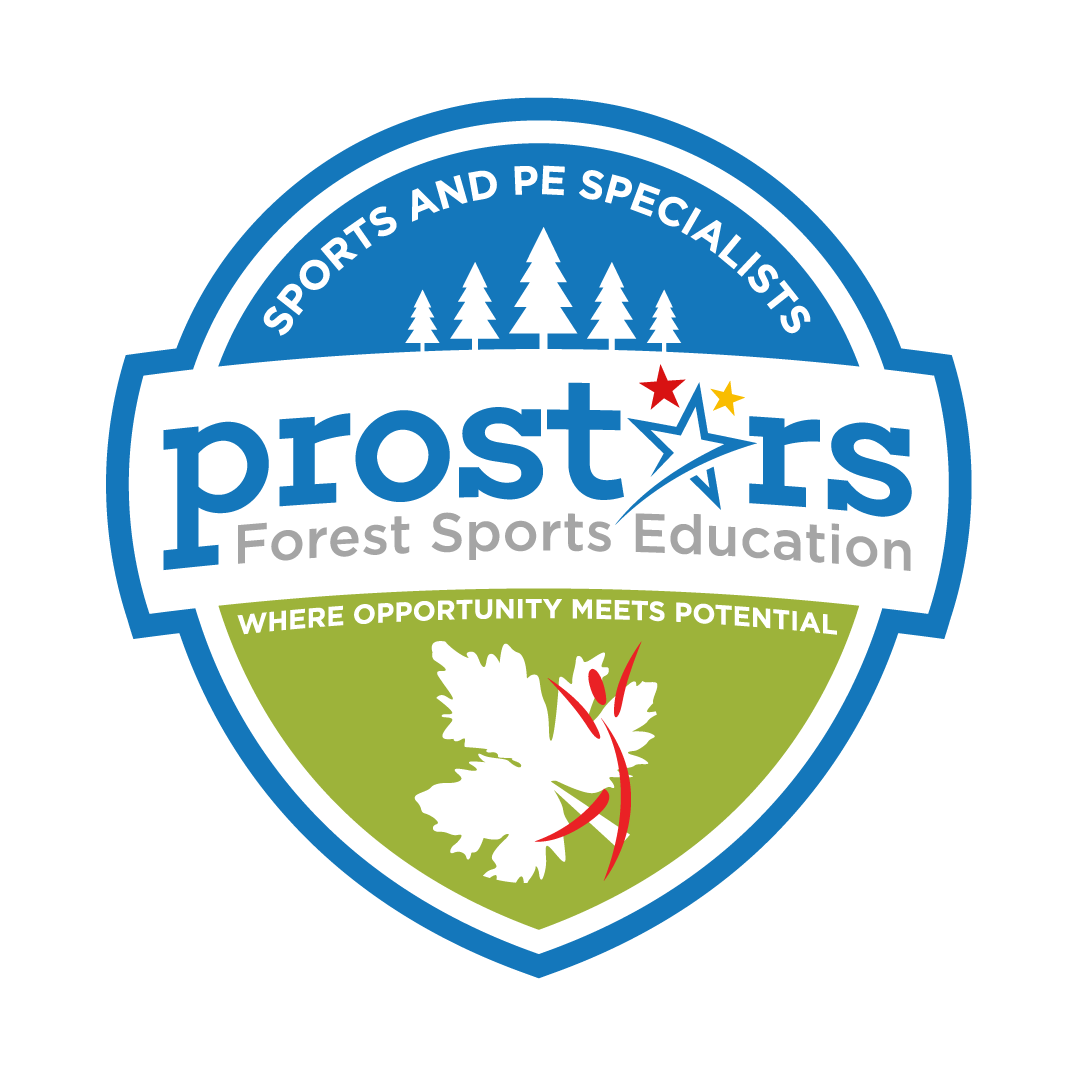 Mission StatementProstars aspires to develop & improve the delivery of physical literacy, with opportunities for all to compete & participate in PE & School Sport.We have created a range of Physical Activity Planners for children to complete when they are not in school.  Our planners offers a variety of activities your child can complete to help track their progress to leading a healthy lifestyle, being active and to enjoy the holidays! We hope you enjoy our pack! 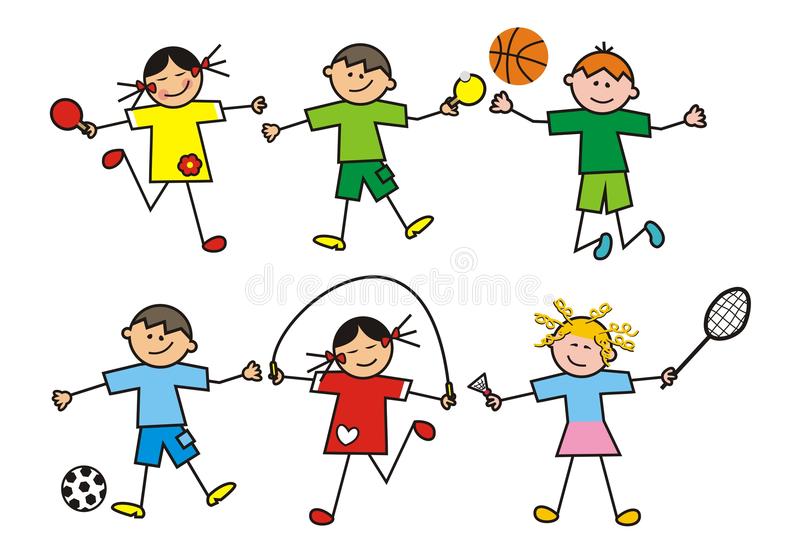 Prostars ‘Going for Gold’ Fitness ChallengeHere is our ‘Going for Gold’ fitness challenge. We at Prostars believe in setting goals and working hard to reach our goals and everybody is different in their goals and objectives.So, for this challenge we want you to set your goal (Gold) and go for it! Your gold could be our silver challenge, it could be our bronze challenge or the Gold but what you chose is your GOLD. For each activity you perform for 1 minute in a circuit method, this can be alone or with your family members and you then collect your scores on the scoresheet. The objective is to increase your score each round.Give it a go, have fun, be active and enjoy moving! (At the bottom of our pack is a space for you to put your photos of you and your family taking part!)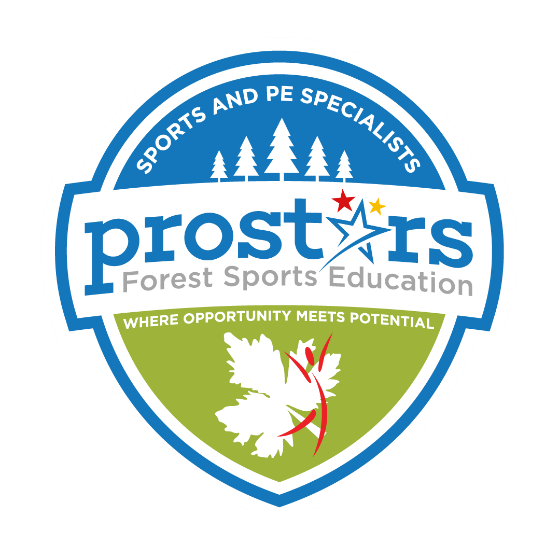 Prostars ‘Going for Gold’ Fitness ChallengeGo for YOUR gold!!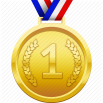 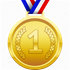 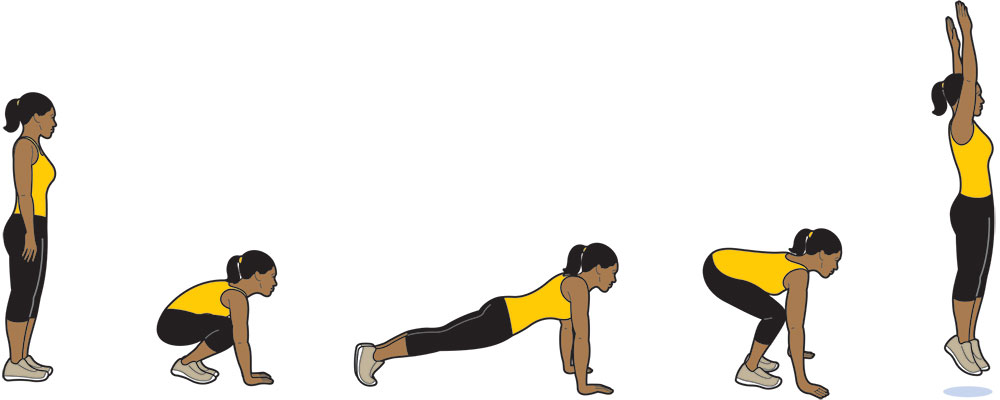 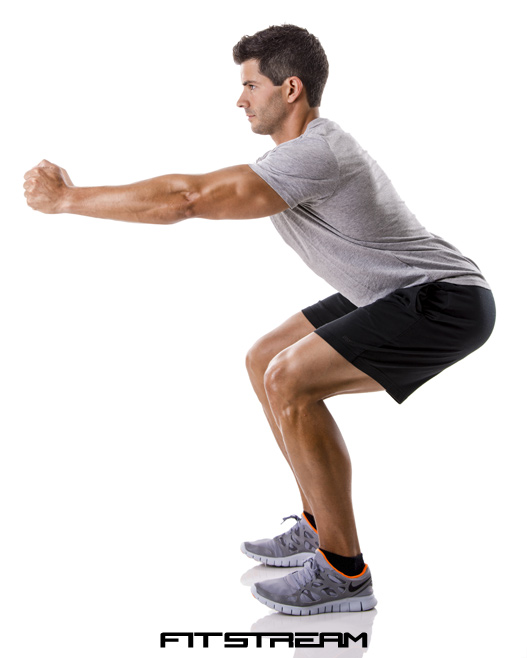 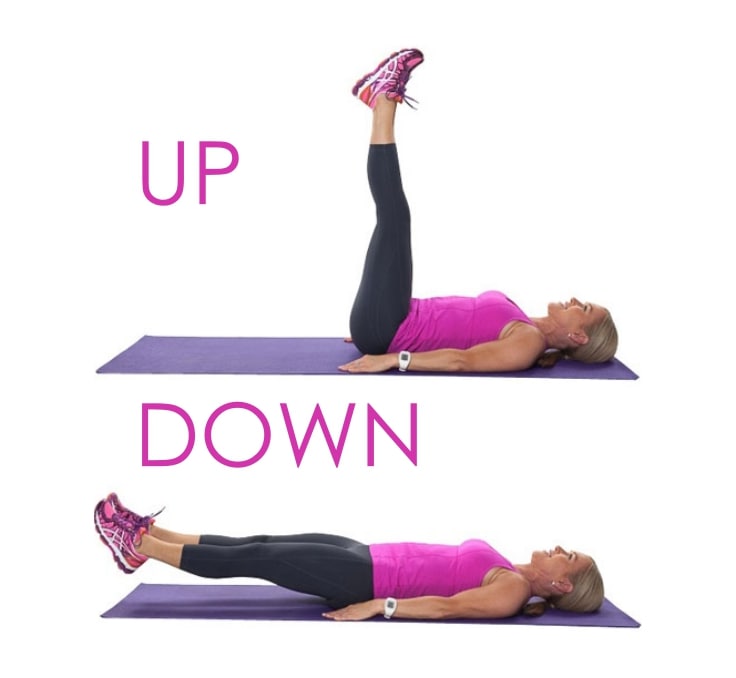 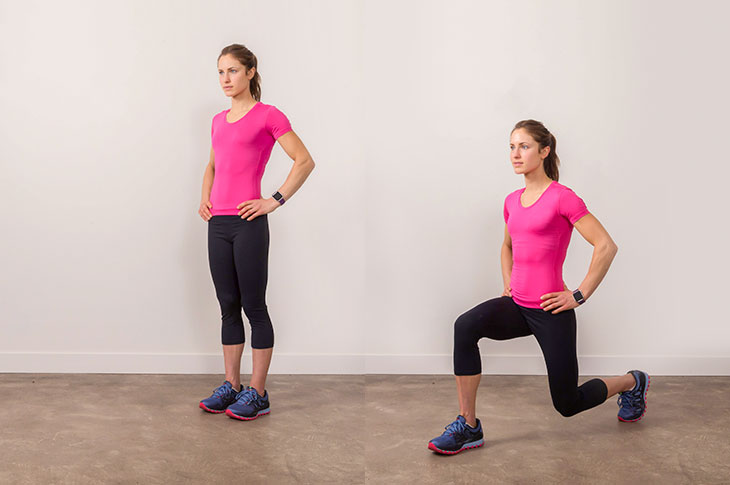 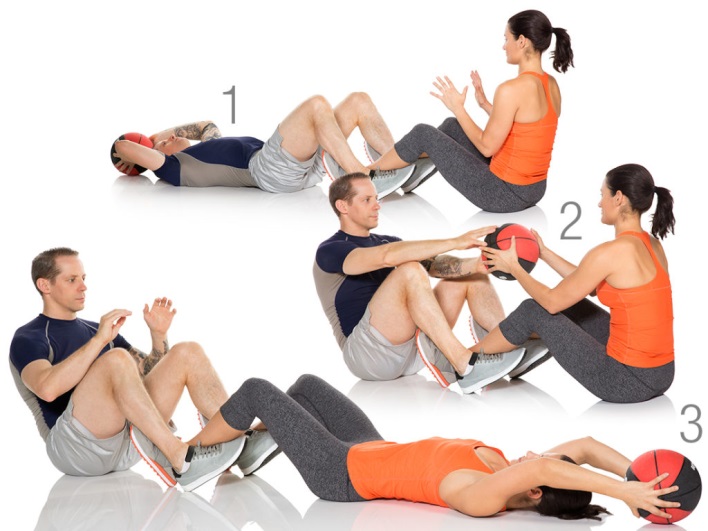 Press Ups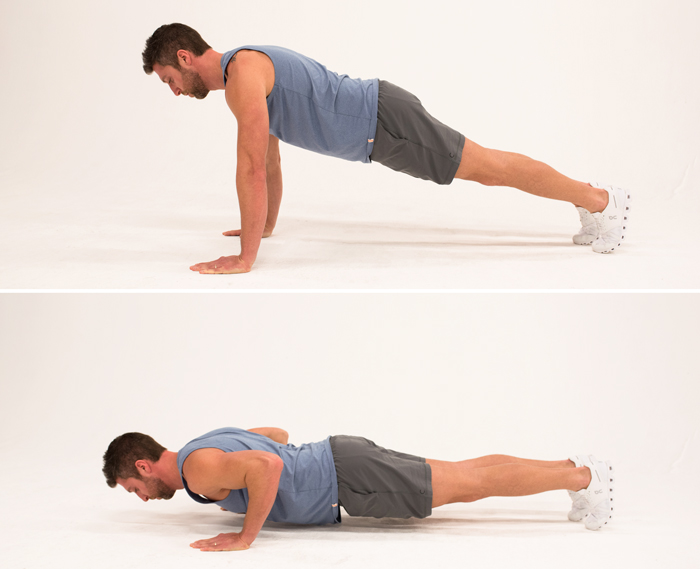 Speed Bounce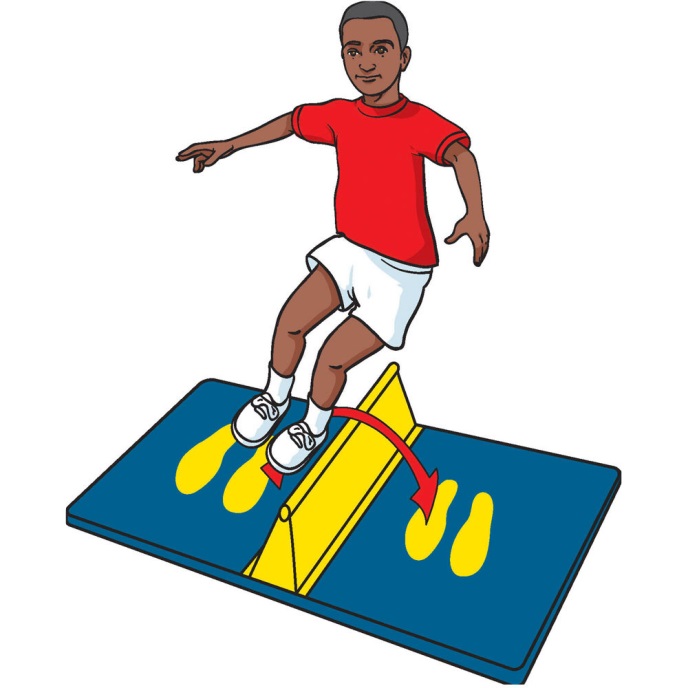 Going for Gold Fitness Challenge   Names: 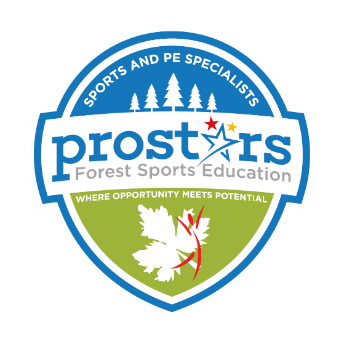 Going for Gold Fitness Challenge   Names: Take a photoCongratulations! You have completed the Prostars Weekend Physical Activity planner 2!We would love to hear what you thought of our planner so please if you can leave us a review on our Facebook page! (Search ‘Prostars’ to find us).Can we take this opportunity to say a huge thank you from all of us at Prostars, it has been great to be on this journey with you and we hope you continue to lead a healthy lifestyle and stay active! If you want to get in contact please email us atJfowler.prostars.fse@gmail.com Jcarter.fse@gmail.com 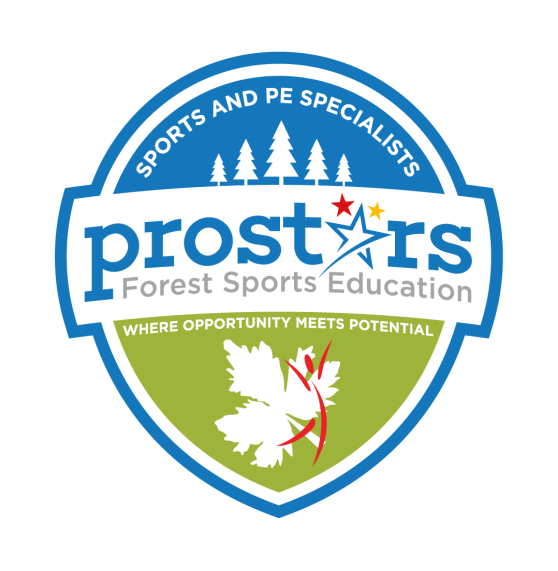 Name:Age:School:BronzeSilverGoldBurpees101520Squats202530Leg Raises152030Lunges203035Ab ball51015Press Ups101525Speed Bounce203035Attempt 1Attempt 2Attempt 3Attempt 4BurpeesSquatsLeg RaisesLunges (Alternating legs)Ab ball (Pass ball over to partner)Press UpsSpeed BounceAttempt 1Attempt 2Attempt 3Attempt 4BurpeesSquatsLeg RaisesLunges (Alternating legs)Ab ball (Pass ball over to partner)Press UpsSpeed Bounce Feelings? Thoughts? Did it go well? What values did you use when working together on this challenge? Did you try your hardest? How did it make you feel?BurpeesSquatsLeg RaisesLungesAb BallPress UpsSpeed Bounce